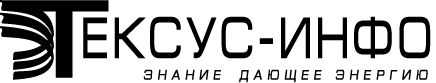 Уполномоченный распространитель официально изданной нормативной документации РостехнадзораУважаемые коллеги!Фирма «Тексус-Инфо» предлагает Вашему вниманиюП Е Р Е Ч Е Н Ь № 3-2013 нормативных документов, стандартов организаций, инструкций и других документов по техническому регулированию, необходимых Вам для производственной деятельности.По вопросам приобретения изданий обращайтесь:Многоканальный телефон	(499) 502-14-08Адрес для корреспонденции:	107023, г. Москва, а/я 6Электронная почта:zakaz@teksus-info.ruinfo@teksus-info.ru Консультации о действии НДconsultant@teksus-info.ruСайт: www.teksus-info.ruЗаявки принимаются в любой удобной для Вас форме.Поиск изданий, не включенных в данный П Е Р Е Ч Е Н Ь, осуществляется бесплатно в кратчайшие сроки. Отгрузка осуществляется в течение 15 рабочих дней после поступления денежных средств на расчетный счет Фирмы. П Е Р Е Ч Е Н Ь № 3-2013нормативных документов, стандартов организаций, инструкцийи других документов по техническому регулированиюна 01.10.2013 г.Указанные цены не включают НДСНОРМАТИВНЫЕ ДОКУМЕНТЫСПРАВОЧНАЯ ЛИТЕРАТУРАГОСТыЗаявкана приобретение нормативных документовв «Тексус-Инфо»В случае обращения в ООО «Тексус-Инфо» впервые, пожалуйста, заполните карточку Заказчика.После оплаты счета просим выслать копию платежного поручения для правильного оформления документов.ВНИМАНИЕ!В данный Перечень вошли издания, впервые распространяемые «Тексус-Инфо».Для ознакомления с полным Прайс-листом нормативных документов нашей фирмы Вы можете посетить наш сайт www.teksus-info.ru.В печатном виде Прайс-лист высылается бесплатно по Вашему запросу.Вопросы о введении, сроке действия и отмене нормативных документов в электроэнергетике Вы можете задать по электронной почте:consultant@teksus-info.ruМы распространяем только официально изданные нормативные документыЦены на издания указаны в рублях без учета НДС№ п.п.Наряд-заказНаименование документаЦена за 1 экз.руб, (без учета НДС)Ставка НДС, %133-0412NEWСвод правил 4.13130.2013 Системы противопожарной защиты. Ограничение распространения пожара на объектах защиты. Требования к объемно-планировочным и конструктивным решениям// ред. от 18.07.2013Приказ МЧС России от 24.04.2013 N 288326,0010133-0413NEWПравила разработки и применения графиков аварийного ограничения режима потребления электрической энергии (мощности) и использования противоаварийной автоматикиПриказ Минэнерго России от 06.06.2013 N 290106,0010133-1704NEWПорядок согласования Ростехнадзором границ охранных зон в отношении объектов электросетевого хозяйстваПриказ Ростехнадзора от 17.01.2013 N 978,0010133-0714NEWТиповые договора в области горячего водоснабженияПостановление Правительства РФ от 29.07.2013 N 643134,0010133-0408NEWПравила горячего водоснабженияПостановление Правительства РФ от 29.07.2013 N 642100,0010133-0411NEWПравила холодного водоснабжения и водоотведенияПостановление Правительства РФ от 29.07.2013 N 644130,0010133-0409NEWПравила разработки, утверждения и корректировки инвестиционных программ организаций, осуществляющих горячее водоснабжение, холодное водоснабжение и (или) водоотведениеПостановление Правительства РФ от 29.07.2013 N 64170,0010133-0410NEWПравила разработки, утверждения и корректировки производственных программ организаций, осуществляющих горячее водоснабжение, холодное водоснабжение и (или) водоотведениеПостановление Правительства РФ от 29.07.2013 N 64162,0010133-0713NEWТиповые договора в области холодного водоснабжения и водоотведенияПостановление Правительства РФ от 29.07.2013 N 645230,0010133-1905NEWПоложение о государственном экологическом мониторинге (государственном мониторинге окружающей среды) и государственном фонде данных государственного экологического мониторинга (государственного мониторинга окружающей среды)Постановление Правительства РФ от 09.08.2013 N 68166,0010133-0501NEWФедеральные нормы и правила в области промышленной безопасности "Общие требования к обоснованию безопасности опасного производственного объекта"Приказ Ростехнадзора от 15.07.2013 N 30662,0010133-0606NEWРекомендации по предоставлению в режиме тестирования сведений об опасном производственном объекте в электронном видеПриказ Ростехнадзора от 06.08.2013 N 33986,0010133-0715NEWОб отнесении генерирующего оборудования к генерирующим объектам, мощность которых поставляется в вынужденном режимеРаспоряжение Правительства РФ от 29.08.2013 N 1534-р62,0010133-0414NEWПравила разработки и утверждения схем водоснабжения и водоотведения и требования к содержанию схем водоснабжения и водоотведенияПостановление Правительства РФ от 05.09.2013 N 78270,0010133-0415NEWПравила организации коммерческого учета воды, сточных водПостановление Правительства РФ от 04.09.2013 N 77674,0010133-0607NEWМетодические рекомендации по проверке готовности муниципальных образований к отопительному периодуПриказ Ростехнадзора от 17.07.2013 N 31466,0010133-0502NEWФедеральные нормы и правила в области промышленной безопасности "Общие правила взрывобезопасности для взрывопожароопасных химических, нефтехимических и нефтеперерабатывающих производств"Приказ Ростехнадзора от 11.03.2013 N 96. Вступают в силу с 10.12.2013162,0010133-0503NEWФедеральные нормы и правила в области промышленной безопасности "Правила безопасности в нефтяной и газовой промышленности"Приказ Ростехнадзора от 12.03.2013 N 101. Вступают в силу с 18.12.2013314,0010133-1903NEWПоложение об осуществлении федерального государственного энергетического надзораПостановление Правительства РФ от 20.07.13 №61090,0010133-1403NEWТУ 38.101821-2013 Масла турбинные ТП-22С34000,0018133-0201РД 11-46-94 Инструкция по безопасности при использовании газокислородных смесей в доменных печах66,0010133-0202Инструкция по монтажу контактных соединений шин между собой и с выводами электротехнических устройств146,0010133-0203РД 34.17.102-88 Инструкция по применению портативных намагничивающих устройств при проведении магнитопорошковой дефектоскопии деталей энергооборудования без зачистки поверхности70,0010133-0301МИ 2982-2006 ГСИ Трансформаторы напряжения измерительные 500/v3 ... 750/v3 кВ. Методика поверки на месте эксплуатации74,0010133-0302Методические рекомендации по осуществлению государственного надзора за охраной атмосферного воздухаПисьмо Росприроднадзора от 15.11.12 №ВК-03-01-36/15437138,0010133-0303РД 11-288-99 Методика определения технического состояния кожухов90,0010133-0304РТМ 36.18.32.4-92 Указания по расчету электрических нагрузок75,0010133-0305ПНД Ф 14.1:2.105-97 Методика выполнения измерений массовой концентрации летучих фенолов в пробах природных и очищенных сточных вод фотометрическим методом после отгонки с водяным паром// 20045200,0018133-0307МУ 08-47/262 (ФР.1.31.2011.09190 ) Карбонат-, гидрокарбонат-ионы и свободная угольная кислота11000,0018133-0306РД 52.24.480-2006 Массовая концентрация фенолов в водах. Методика выполнения измерений ускоренным экстракционно-фотометрическим методом без отгонки6000,0018133-0402РД 153-39.4-041-99 Правила технической эксплуатации магистральных нефтепродуктопроводов190,0010133-0403РД 153-39.4-075-01 Правила капитального ремонта магистральных нефтепродуктопроводов на переходах через водные преграды, железные и автомобильные дороги I-IV категорий170,0010133-0401Свод правил 45.13330.2010 (СНиП 3.02.01-87) Земляные сооружения, основания и фундаменты436,0010133-0404Свод правил 31.13330.2012 (СНиП 2.04.02-84) Водоснабжение. Наружные сети и сооружения// Приказ Минрегион России от 29.12.11 №635/14230,0010133-0405Свод правил 13-102-2003 Правила обследования несущих строительных конструкций110,0010133-0406ПР 50.2.014-2002 Правила проведения аккредитации метрологических служб юридических лиц на право поверки средств измерений98,0010133-0601Р 50.2.056-2007 Рекомендации по метрологии. ГСИ. Образцы материалов и веществ, стандартные. Термины определения74,0010133-0602РМГ 53-2002 Рекомендации по межгосударственной стандартизации. ГСИ. Стандартные образцы. Оценивание метрологических характеристик с использованием эталонов и образцовых средств измерений66,0010133-0603РД 11-126-96 Методические рекомендации по организации и осуществлению контроля за обеспечением безопасной эксплуатации зданий и сооружений на подконтрольных металлургических и коксохимических производствах66,0010133-0604Методические рекомендации по определению потерь электрической энергии в городских электрических сетях напряжением 10(6)-0,4 кВ106,0010133-0605МИ 140-89 Рекомендации. ГСИ. Вакуумметры. Методика поверки70,0010133-0701Р 50.2.011-2005 ГСИ. Проверка квалификации испытательных (измерительных) лабораторий, осуществляющих испытания веществ, материалов и объектов окружающей среды (по составу и физико-химическим свойствам), посредством межлабораторных сличений122,0010133-0702Р 50.2.028-2003 Государственная система обеспечения единства измерений. Алгоритмы построения градуировочных характеристик средств измерений состава веществ и материалов и оценивание их погрешностей (неопределенностей). Оценивание погрешности (неопределенности) линейных градуировочных характеристик при использовании метода наименьших квадратов66,0010133-0703Р 50.2.058-2007 ГСИ Оценивание неопределенностей аттестованных значений стандартных образцов114,0010133-0705РМГ 103-2010 Проверка квалификации испытательных (измерительных) лабораторий, осуществляющих испытания веществ, материалов и объектов окружающей среды ( по составу и физико-химическим свойствам), посредством межлабораторных сличений138,0010133-0706Требования безопасности при производстве работ с применением ручных инструментов600,0018133-0707РД 52.24.361-2008 Массовая концентрация хлоридов в водах. Методика выполнения измерений потенциометрическимским методом с ионселективным электродом5500,0018133-0708РД 52.24.367-2010 Массовая концентрация нитратов в водах. Методика выполнения измерений потенциометрическим методом с ионселективным электродом5500,0018133-0709РД 10-138-97 Комплексное обследование крановых путей грузоподъемных машин. Часть 1//С изм. 1,286,0010133-0710НПБ 160-97 Цвета сигнальные. Знаки пожарной безопасности120,0010133-0711МДС 12-33.2007 Кровельные работы86,0010133-1101МДС 81-7.2000 Методическое пособие по расчету затрат на службу заказчика-застройщика. Выпуск 1100,0010133-1107Методическое пособие по расчету, нормированию и контролю выбросов (загрязняющих) веществ в атмосферу (дополненное и переработанное)// 20123400,0010133-1202Бюджетный кодекс Российской Федерации//ред. 02.09.2013900,0018133-1203Требования к схемам теплоснабжения, порядку их разработки и утверждения Постановление Правительства от 22.02.12 №15490,0018133-1401РД 16.066-05 Элегазовое электротехническое оборудование. Технические требования к производству для обеспечения качества элегаза в оборудовании и меры обеспечения санитарно-гигиенической и эколоической безопасности82,0010133-1501РД-11-05-2007 Порядок ведения общего и (или) специального журнала учета выполнения работ при строительстве, реконструкции, капитальном ремонте объектов капитального строительства1650,0018133-1701ОСТ 153-00.0-002-98 Порядок разработки и постановки на производство продукции производственно-технического назначения для ТЭК74,0010133-1703РД 50-647-87 Стандартные образцы состава газовых смесей. Порядок разработки и периодической аттестации114,0010133-1901Положение о порядке координации работ по развитию Федеральной электросвязи// 2001Решение ГКЭС при Минсвязи РФ от 26.12.2001 №3670,0010133-1904Перечень состояний, при которых оказывается первая помощь, и перечень мероприятий по оказанию первой помощи// Приказ Минздравсоцразвития 477н, ред. от 07.11.201258,0010133-0311МИ 1748-87 Методические указания. ГСИ. Вискозиметры капиллярные стеклянные. Методика поверки200,0010133-1204Письмо Госстроя от 01.02.2013 N 475-ЛМ/11/ГС «О требованиях к выдаче свидетельств о допуске к работам»30,0010133-1205Письмо МЧС России от 01.02.2013 N 19-1-13-381 «О лицензировании деятельности по монтажу, техническому обслуживанию и ремонту средств обеспечения пожарной безопасности зданий и сооружений»30,0010133-1206Письмо Госстроя от 30.11.2012 N 2715-ЮР/11/ГС «О применении Постановления Правительства РФ от 24.03.2011 N 207 "О минимально необходимых требованиях к выдаче саморегулируемыми организациями свидетельств о допуске к работам на особо опасных и технически сложных объектах капитального строительства, оказывающим влияние на безопасность указанных объектов"»30,0010133-1207Письмо Минрегиона России от 03.11.2011 N 30301-ДШ/08 «О порядке осуществления строительных работ по устройству навесных фасадных систем на объекте капитального строительства»30,0010133-0712Письмо Госстроя от 22.03.2013 N 1976-БМ/11/ГС «О направлении проектной документации объектов на государственную экологическую экспертизу»30,0010133-0716Схема и программа развития ЕЭС России на 2013 - 2019 годыПриказ Минэнерго России от 19.06.2013 N 3091700,0010№ п.п.Наряд-заказНаименование документаЦена за 1 экз.,руб. (без учета НДС)Ставка НДС133-0914Государственный экологический контроль. Сборник нормативных документов// на 01.09.13840,0018133-0915Охрана атмосферного воздуха. Сборник нормативных документов// на 01.10.12840,0018133-0916Отходы производства и потребления. Сборник нормативных документов// на 15.05.13920,0018133-0917Государственный контроль за использованием и охраной водных объектов. Водопользование (водопотребление и водоотведение). Сборник нормативных документов// на 20.05.13840,0018133-0912Сибикин Ю.Д. Отопление, вентиляция и кондиционирование воздуха// 20131000,0018133-1124Сибикин Ю.Д., Сибикин М.Ю. Электробезопасность при эксплуатации электроустановок промышленных предприятий// Учебное пособие, 7-е изд., испр.,2012В учебном пособии рассмотрены причины повышенной опасности при работе с электроустановками, используемые средства электрозащиты, требования стандартов ССБТ и действующие правила безопасности, а также организационные и технические мероприятия, обеспечивающие безопасное производство работ персоналом, обслуживающим и ремонтирующим электрооборудование промышленных предприятий.634,0018133-1131Сибикин Ю.Д. Справочник электромонтажника// Учебное пособие, 5-е изд., перераб. и доп., 2013В учебном пособии изложены основные сведения об устройстве и монтаже силового электрооборудования, цеховых электрических сетей и электроосвещении промышленных предприятий.978,0018133-1132Ярочкина Г.В. Основы электротехники// Учебное пособие, 2013В учебном пособии даны понятия электростатики, рассмотрены цепи постоянного и переменного тока, трехфазные и магнитные цепи. Приведены сведения об электрических измерениях и электроизмерительных приборах, а также об электрических аппаратах, в том числе трансформаторах, электрических машинах. Изложены принципы передачи и распределения электрической энергии.630,0018133-1133Акимова Н.А., Котеленец Н.Ф., Сентюрихин Н.И. Монтаж, техническая эксплуатация и ремонт электрического и электромеханического оборудования// Учебник, 10-е изд., испр., 2013В учебнике рассмотрены вопросы, связанные с правильным хранением, монтажом и техническим обслуживанием электрических машин и аппаратов, трансформаторов, распределительных электрических сетей, осветительных установок и электрической бытовой техники. Приведены организационная структура и методы планирования электроремонтного производства, типовые технологические процессы ремонта оборудования и краткая характеристика ремонтных испытаний.870,0018133-0913Соколов Б.А. Основы теплотехники. Теплотехнический контроль и автоматика котлов// 2013560,0018133-1201Шевченко О.А. Комментарий к Трудовому кодексу Российской Федерации (постатейный)// 2013320,0018133-0906Счетчики электрической энергии// Справочник, 20051000,0018133-0918Электротехника в строительстве// Тематический сборник, 20031040,0018133-0919Электроэнергетическое оборудование. Выпуск 1// Тематический сборник, 20041300,0018133-0920Электрооборудование промышленных предприятий// Тематический сборник, 20041560,0018133-0921Электрооборудование для ЖКХ. Часть 1. Системы распределения и передачи электроэнергии; осветительная техника; автоматизированные системы контроля и учета; приборы учета тепла, воды, электроэнергии и газа// Тематический сборник, 20061500,0018133-0922Электрооборудование для ЖКХ. Часть 2. Вентиляционное и компрессорное электрооборудование; насосное электрооборудование и станции; электрооборудование для лифтов; электроотопительное и водонагревательное оборудование; установки малой и альтернативной энергетики// Тематический сборник, 20071480,0018133-0903Сборник основных нормативных и правовых актов по вопросам воинского учета и бронирования144,0018133-0904Сборник типовых инструкций по безопасному ведению работ в зеленом хозяйстве300,0018133-0901Справочник снабженца. 82 Кабельная продукция. Производители800,0018133-0902Справочник снабженца. 75 Электроустановочное оборудование. Светильники. Лампы660,0018133-1111Гончаров А.А., Копылов В.Д. Основы метрологии, стандартизации, сертификации и контроля качества// Учебник, 7-е изд., перераб. и доп., 2013Даны теоретические основы метрологии и основные принципы стандартизации и сертификации строительной продукции. Приведены необходимые сведения о единицах физических величин, измерительных средствах и способах их проверки. Отражены особенности измерений, выполняемых при контроле качества строительных работ и строительной продукции.896,0018133-1112Сербин Е.П. Строительные конструкции. Практикум// Учебное пособие, 2-е изд., стер., 2013В учебном пособии рассмотрены сбор нагрузок и расчеты конструкций из строительных сталей, железобетона, древесины, кирпичной кладки. Приведены расчеты оснований и фундаментов, которые позволяют получить практические навыки. Особое внимание уделено проектированию рассчитываемых конструкций и составлению спецификаций.794,0018133-1113Долгун А. И., Меленцова Т. Б. Строительные конструкции// Учебник, 2-е изд., стер., 2013В учебнике изложены основы проектирования и расчета наиболее простых современных и широко распространенных в строительстве несущих конструкций, оснований и фундаментов. Приведены примеры расчета и все необходимые справочные таблицы.1284,0018133-1117Шишмарев В.Ю. Средства измерений// Учебник, 6-е изд., испр., 2013Представлены основные типы измерительных средств (приборов) для измерения различных физических величин. Наибольшее внимание уделено электроизмерительным приборам, преобразователям неэлектрических величин в электрические сигналы. Рассмотрены вопросы построения Государственной системы промышленных приборов и средств автоматизации и метрологического обеспечения точности измерений.782,0018133-1120Шишмарев В.Ю. Автоматизация технологических процессов// Учебник, 7-е изд., испр., 2013В учебнике описаны пути повышения производительности и эффективности производства. Изложены вопросы автоматизации загрузки и установки заготовок, заготовительно-штамповочных работ, обработки деталей на металлорежущих станках; системы ЧПУ, автоматические линии, автоматизация сборки и контроля. Рассмотрены перспективные направления автоматизации: промышленные роботы, робототехнологические комплексы и гибкие производственные системы.960,0018133-1122Петров В. П. Выполнение монтажа и сборки средней сложности и сложных узлов, блоков, приборов радиоэлектронной аппаратуры, проводной связи, элементов узлов импульсной и вычислительной техники// Учебник, 2013Рассмотрены технология монтажных и сборочных работ при производстве электронных устройств: выполнение электромонтажных операций, навесного и поверхностного монтажа, сборка сложных радиотехнических изделий, создание электрических соединений и др. Приведены характеристики используемых технологических материалов и оборудования, правила оформления технической документации, составления и чтения принципиальных схем и схем электрических соединений. Освещены вопросы организации рабочего места, соблюдения требований техники безопасности и охраны труда.1288,0018133-1125Кацман М.М. Электрический привод// Учебник, 6-е изд., стер., 2013В учебнике изложены теория электрического привода и основы управления, составляющие традиционное содержание курса «Электрический привод». Учебник сопровождается примерами расчетов характеристик и параметров электропривода и расчетов, связанных с выбором электродвигателей. При изложении основ управления электроприводами наряду с типовыми схемами релейно-контакторного управления рассмотрены разомкнутые и замкнутые схемы автоматического регулирования с применением элементов, составляющих основу современного электропривода.1016,0018133-1126Кацман М.М. Электрические машины// Учебник, 12-е изд., стер., 2013В учебнике рассматриваются теория, принцип действия, устройство и анализ режимов работы электрических машин и трансформаторов как общего, так и специального назначения, получивших распространение в различных отраслях техники.1078,0018133-1128Нестеренко В.М., Мысьянов А.М. Технология электромонтажных работ// Учебное пособие, 10-е изд., испр., 2013В учебном пособии приведены материалы по курсу «Технология электромонтажных работ» для подготовки рабочих по специальностям электротехнического профиля. Особое внимание уделено межпредметным связям и теоретическому объяснению наиболее сложных вопросов и тем.1046,0018133-1129Башарин С.А., Федоров В. В. Теоретические основы электротехники// Учебник, 5-е изд., перераб. и доп., 2013Изложены основы теории электрических цепей и электромагнитного поля. Наряду с традиционными материалами в учебник вошли новые положения теории матричного анализа электрических цепей, распространения электромагнитных волн вдоль направляющих систем и в многослойных средах. Приведены примеры решения практических задач в области электротехники.950,0018133-1145Казаков Ю.Б. Энергоэффективность работы электродвигателей и трансформаторов при конструктивных и режимных вариациях// Учебное пособие, 2013Рассмотрено, как изменяются потери холостого хода в трансформаторах при длительной эксплуатации и замене стали магнитопровода; потери при работе асинхронных двигателей в неноминальных режимах, при несимметричном и несинусоидальном напряжении, при питании от преобразователей с широтноимпульсной модуляцией напряжения, изменениях конструкции после ремонтов. Представлены математические зависимости энергоэффективности АД, полученные на основе методов планирования эксперимента.540,0018133-0905Косилова А.Г. Справочник технолога-машиностроителя в 2-х томах5000,0018133-0907Дрозд В.В. Релейная защита и автоматика в электрических сетях// 20121400,0018133-0908Воронцов А.С. Оптические кабели связи Российского производства. Справочник// 2003400,0018133-0909Циглер Г. Цифровая дистанционная защита: принципы и применение// 20051200,0018133-0910Ульрих Титце, Кристоф Шенк Полупроводниковая схемотехника. Том 1// 12-е изд.1400,0018133-0911Ульрих Титце, Кристоф Шенк Полупроводниковая схемотехника. Том 2// 12-е изд.1400,0018133-1102Цанев С.В., Буров В.Д., Ремезов А.Н. Газотурбинные и парогазовые установки тепловых электростанций1200,0018133-1103Александров А.А. Термодинамические основы циклов теплоэнергетических установок380,0018133-1104Шведов Г.В., Сипачева О.В., Савченко О.В. Потери электроэнергии при ее транспорте по электрическим сетям: расчет, анализ, нормирование и снижение1000,0018133-1106Ефремова О.С. Система управления охраной труда в организациях//изд.2-е, перераб. и доп.400,0018133-1402Родина О.В. Волоконно-оптические линии связи. Практическое руководство// 2009154,0010133-1109Иванов В. И., Сазанов И. И., Схиртладзе А. Г., Трифонова Г. О. Гидравлика. Том 1. Основы механики жидкостей и газов//  Учебник, 2012Изложены основные законы жидкой и газовой рабочих сред, характеристики одновременного течения рабочих сред, а также приведены сведения о гидравлических сопротивлениях. Описаны виды течения жидкостей. Даны основы теории подобия, а также расчеты трубопроводов. Изложены основные закономерности, описывающие динамические процессы, происходящие в трубопроводах.732,0018133-1110Чернышов Г. Г. Материалы и оборудование для сварки плавлением и термической резки// Учебное пособие, 2012В учебном пособии приведены данные о сварочных материалах и оборудовании для дуговой, плазменной, электрошлаковой и газовой сварки. Рассмотрены особенности оборудования для механизированной сварки и резки и специальные установки для перемещения деталей при сварке. Содержит сведения, необходимые для аттестации сварщиков и специалистов сварочного производства.820,0018133-1114Коробко В. И. Промышленная безопасность//  Учебное пособие, 2012Рассмотрены вопросы организации системы государственного надзора и контроля в области промышленной безопасности опасных производственных объектов (ОПО) в России. Изложены основы промышленной безопасности, включая требования, предъявляемые к организациям, эксплуатирующим ОПО; техническим устройствам, применяемым на ОПО; охране труда; проведению экспертизы промышленной безопасности ОПО; подготовке и аттестации специалистов в области промышленной безопасности; аккредитации различных органов в системе промышленной безопасности.Приведены правила регистрации ОПО, сведения о саморегулируемых организациях в области промышленной безопасности, аттестации экспертов в Системе экспертизы промышленной безопасности, оформления заключения экспертизы и декларации промышленной безопасности, порядок расследования и учета аварий и несчастных случаев на ОПО, а также вопросы, касающиеся административной и уголовной ответственности за нарушения требований в области промышленной безопасности и охраны труда.808,0018133-1115Мастрюков Б.С. Безопасность в чрезвычайных ситуациях// Учебник, 5-е изд., стер., 2008Рассмотрены проблемы предупреждения, возникновения и ликвидации последствий природных и техногенных чрезвычайных ситуаций (ЧС) в условиях мирного и военного времени, а также вопросы государственного регулирования в области защиты населения и территорий от ЧС. Последовательно изложены вопросы идентификации негативных факторов и их источников; прогнозирования и оценки возможных последствий аварий и катастроф природного и антропогенного характера; планирования мероприятий по предотвращению или уменьшению вероятности возникновения ЧС и сокращению масштабов их последствий.700,0018133-1116Мастрюков Б.С. Безопасность в чрезвычайных ситуациях в природно-техногенной сфере. Прогнозирование последствий// Учебное пособие, 2-е изд., стер., 2012В учебном пособии рассмотрены вопросы прогнозирования и оценки обстановки при чрезвычайных ситуациях с целью принятия мер по предупреждению аварий, катастроф, стихийных бедствий. Приведены методологии прогнозирования размеров зоны чрезвычайных ситуаций, степени разрушения зданий и сооружений, возможных потерь населения, экономического ущерба.1088,0018133-1118Раннев Г.Г., Тарасенко А.П. Методы и средства измерений// Учебник, 6-е изд., стер., 2010В учебнике приведены основные понятия метрологии, рассмотрены методы и средства измерительной техники, а также особенности измерений различных электрических и неэлектрических величин. Рассмотрены устройства, метрологические характеристики, параметрические и генераторные преобразователи. Даны примеры создания многофункциональных информационно-измерительных приборов на базе микропроцессорной техники и ЭВМ. Изложены принципы построения измерительных информационных систем и особенности их проектирования. Для студентов учреждений высшего профессионального образования. Может быть полезен аспирантам, специализирующимся в области информационно-измерительной техники и технологий.768,0018133-1119Синилов В.Г. Системы охранной, пожарной и охранно-пожарной сигнализации// Учебник, 6-е изд., стер., 2011Описана организация защиты объектов с помощью инженерно-технических средств систем безопасности. Приведены сведения о принципах построения и действия современных систем и комплексов охраны объектов. Даны классификация технических средств и типовые варианты их применения. Рассмотрены подготовка к производству монтажных работ, технология монтажа электропроводок, заземления и энергоснабжения систем безопасности, технического обслуживания и техника безопасности. Изложены требования нормативных и руководящих документов по проектированию, монтажу и эксплуатации технических средств систем и комплексов безопасности объектов1116,0018133-1121Латышенко К. П. Автоматизация измерений, контроля и испытаний// Учебник, 2012Рассмотрены виды измерений, испытаний и контроля, агрегатные средства автоматических систем, алгоритмическое и программное обеспечение таких систем, их метрологические характеристики, микропроцессоры, каналы связи. Приведены примеры систем измерений, испытаний и контроля.904,0018133-1123Ильинский Н.Ф., Москаленко В.В. Электропривод: энерго- и ресурсосбережение// Учебное пособие, 2008Рассмотрены общие принципы, методы и средства энерго- и ресурсосбережения в электроприводе и средствами электропривода в обслуживаемых им технологических процессах. Приведен отечественный и зарубежный опыт энерго- и ресурсосбережения в промышленности и жилищно-коммунальном хозяйстве. Даны примеры практических расчетов технической и экономической эффективности энерго- и ресурсосберегающих мероприятий.630,0018133-1127Девочкин О.В., Лохнин В.В., Меркулов Р.В., Смолин Е.Н. Электрические аппараты// Учебное пособие, 4-е изд., испр., 2012В учебном пособии дана классификация электрических аппаратов, освещены вопросы их теории и конструкции, указаны области применения аппаратов и перспективы их дальнейшего развития. Приведены основные типы электронных аппаратов и датчиков, используемых в них. Рассмотрены основные логические схемы и методы их расчета при разработке электронных аппаратов.948,0018133-1130Башарин С.А., Федоров В. В. Теоретические основы электротехники. Теория электрических цепей и электромагнитного поля// Учебное пособие, 4-е изд., перераб. и доп., 2010В учебном пособии изложены основы теории электрических цепей и электромагнитного поля. Наряду с традиционными материалами вошли новые положения теории матричного анализа электрических цепей, распространения электромагнитных волн вдоль направляющих систем и в многослойных средах. Приведены примеры решения практических задач в области электротехники. Для студентов учреждений высшего профессионального образования.912,0018133-1134Соколов Б.А. Контрольно-измерительные приборы и автоматика котлов// Учебное пособие, 2012В учебном пособии рассмотрены основные контрольно-измерительные приборы, используемые при измерении температуры, давления, расхода различных теплоносителей, состава продуктов горения, уровня воды в барабане котла. При описании автоматики котлов приводятся принципиальные схемы системы регулирования параметров их работы и системы безопасности котлов. Рассматривается автоматика унифицированной системы АМК-У, системы регулирования «Контур», комплект средств управления КСУ, а также управление работой котла с помощью программно-технического комплекса.400,0018133-1135Соколов Б.А. Паровые и водогрейные котлы малой и средней мощности//Учебное пособие,  3-е изд., стер., 2011В учебном пособии приведены классификация и конструкции современных котельных агрегатов. Рассмотрены основные элементы котлов: топки для сжигания различных видов топлива, каркасы и обмуровки, барабаны котлов, пароперегреватели, водяные экономайзеры, воздушные подогреватели. Большое внимание уделено эксплуатации и организации ремонтов котельного агрегата.514,0018133-1136Боровков В.М., Калютик А.А., Сергеев В.В. Ремонт теплотехнического оборудования и тепловых сетей//Учебник, 3-е изд., стер., 2013В учебнике рассмотрены устройство, принципы действия, основные параметры и характеристики теплотехнического оборудования. Приведена конструкция рекуперативных теплообменных аппаратов непрерывного и периодического действия, регенеративных теплообменных аппаратов, выпарных, дистилляционных, ректификационных, а также сушильных установок. Содержатся необходимые сведения о теплообменных аппаратах со смешиванием теплоносителей, трансформаторах теплоты и холодильных установках.820,0018133-1137Боровков В.М., Калютик А.А., Сергеев В.В. Теплотехническое оборудование//Учебник,  2-е изд., испр., 2013В учебнике приведены сведения об организации, планировании и проведении ремонтов теплотехнического оборудования, тепловых сетей и теплопотребляющего оборудования. Рассмотрена технология производства ремонтных и наладочных работ, испытаний теплотехнического оборудования и тепловых сетей. Описаны способы ремонта паровых и водогрейных котлов, топочных устройств, поверхностей нагрева, арматуры, вращающихся механизмов и другого вспомогательного оборудования котельных.782,0018133-1138Игнатова О.А. Технология изоляционных строительных материалов и изделий. Часть 2. Тепло- и гидроизоляционные материалы и изделия // Учебное пособие, 2012Даны анализ и характеристики различных тепло- и гидроизоляционных материалов, оценка их пригодности для применения в строительстве. Приведены классификация по структуре, назначению, основные свойства, технологии получения, области применения. Рассмотрены примерные составы некоторых сырьевых композиций.1048,0018133-1139Завадский В.Ф. Технология изоляционных строительных материалов и изделий. Часть 1. Стеновые материалы и изделия// Учебное пособие, 2012Сформулированы принципы создания теплозащитных структур. Приведены строительно-эксплуатационные свойства стеновых материалов. Представлены современные технологии производства стеновых изделий из ячеистых бетонов, легких бетонов на пористых заполнителях, гипсобетонных и арболитовых стеновых изделий, силикатного кирпича и камней, изделий стеновой керамики, и на основе промышленных отходов. Проанализирован опыт производства стеновых изделий за рубежом. Кратко описан монолитный способ возведения стен зданий. Даны технологические расчеты при проектировании производства стеновых материалов.800,0018133-1140Зеленохат Н.И. Интеллектуализация ЕЭС России. Инновационные предложения// Производственно-практическое издание, 2013В книге излагается принципиально новый научно обоснованный подход к решению проблемы преобразования ЕЭС России в интеллектуальную, приводятся основные положения теории создания такого энергообъединения и синтезируются алгоритмы для устройств управления, обеспечивающих высокую эффективность ее функционирования в стационарных и переходных режимах.600,0018133-1141Балаков Ю.Н. Безопасность электрических сетей в вопросах и ответах. Часть 1. Устройство электрических сетейПредлагаемое практическое пособие в двух частях содержит вопросы по устройству, эксплуатации, производству работ и охране труда электрических сетей с ответами на них из нормативных документов, а также общие материалы по схемам, конструкциям электрических сетей, качеству электрической энергии и предназначено для подготовки руководящего состава и электротехнического персонала подразделений хозяйствующих субъектов электроэнергетики к сдаче экзамена по нормативно-техническим документам и Правилам для работы на объектах электроэнергетики Российской Федерации.1300,0018133-1142Балаков Ю.Н. Безопасность электрических сетей в вопросах и ответах. Часть 2. Техническое обслуживание электрических сетейПредлагаемое практическое пособие содержит вопросы по устройству, эксплуатации, производству работ и охране труда электрических сетей с ответами на них из нормативных документов, а также общие материалы по схемам, конструкциям электрических сетей, качеству электрической энергии и предназначены для подготовки руководящего состава и электротехнического персонала подразделений хозяйствующих субъектов электроэнергетики к сдаче экзамена по нормативно-техническим документам и Правилам для работы на объектах электроэнергетики Российской Федерации.1700,0018133-1143Осика Л.К. Расчетные методы интеллектуальных измерений (Smart Metering) в задачах учета и сбережения электроэнергииРассмотрены различные аспекты выполнения измерений и учета электроэнергии для целей энергосбережения, повышения энергетической эффективности и торговли на рынках электроэнергии. Особое внимание уделено вычислительным процедурам при определении соответствующих учетных показателей, включая потери электроэнергии сетевых компаний. Показано, что главной составляющей «интеллекта» измерительных приборов являются математический аппарат, алгоритмы, позволяющие развивать виды измерений от прямых к косвенным, совокупным и, наконец, к системным. Приведено большое количество примеров практических расчетов учетных показателей и балансов электроэнергии в процессах выполнения интеллектуальных измерений (Smart metering).1200,0018133-1144Коротков В.Ф. Автоматическое регулирование в электроэнергетических системахРассмотрены автоматические системы регулирования напряжения, частоты, реактивной и активной мощности применительно к синхронным генераторам, электрическим станциям, электрическим сетям и электроэнергетическим системам. Рассмотрены практически все известные системы возбуждения синхронных генераторов, характеристики автоматических регуляторов возбуждения разных поколений. Изложены принципы автоматического регулирования частоты в электроэнергетических системах с учетом перетоков мощности по межсистемным линиям электропередачи, рассмотрены другие важнейшие вопросы автоматического регулирования.1000,0018133-1146Климов В. В. Пособие в помощь ответственному за пожарную безопасность в организацииВ пособии описаны меры по обеспечению пожарной безопасности и созданию надлежащего противопожарного режима на предприятии в соответствии с требованиями нормативно-технических документов. Книга предназначена для должностных лиц, ответственных за пожарную безопасность, предпринимателей и собственников имущества, а также слушателей пожарно-технического минимума484,0018133-1147Алгоритмы безопасности (справочное пособие по действиям в ЧС)// БрошюраВ справочном пособии даются практические рекомендации по действиям в чрезвычайных ситуациях природного и техногенного характера, при экстремальных ситуациях в быту.160,0018133-1148Кулешов В.Н., Удалов Н.Н., Богачев В.М. Генерирование колебаний и формирование радиосигналов// Учебное пособие, 2008540,0018т60-1Наглядная агитация для оформления стенда по воинскому учету и бронированию// 10 плакатов300,0018т60-2Пожарная безопасность на объекте// 9 плакатов размером 41х30 см300,0018№ п.п.Наряд-заказНаименование документаЦена за 1 экз,,руб, (без учета НДС)Ставка НДСт22-663ГОСТ 1.5-2001 Стандарты межгосударственные, правила и рекомендации по межгосударственной стандартизации. Общие требования к построению, изложению, оформлению, содержанию и обозначению// с попр., изм. 1250,0010т22-636ГОСТ 10062-75 Газы природные горючие. Метод определения удельной теплоты сгорания// с изм.1,2,390,0010т22-628ГОСТ 10390-86 Электрооборудование на напряжение свыше 3 кВ. Методы испытаний внешней изоляции в загрязненном состоянии//С изм. 190,0010т22-623ГОСТ 10398-76 Реактивы и особо чистые вещества. Комплексонометрический метод определения содержания основного вещества90,0010т22-609ГОСТ 10679-76 Межгосударственный стандарт. Газы углеводородные сжиженные. Методы определения углеводородного состава//С изм. 1, 282,0010т22-643ГОСТ 11014-2001 Угли бурые, каменные, антрацит и горючие сланцы. Ускоренные методы определения влаги66,0010т22-648ГОСТ 11516-94 Ручные инструменты для работ под напряжением до 1000 В переменного и 1500 В постоянного тока. Общие требования и методы испытаний90,0010т22-654ГОСТ 12.2.009-99 ССБТ Станки металлообрабатывающие. Общие требования безопасности// с попр.150,0010т22-655ГОСТ 12.4.040-78 Органы управления производственным оборудованием. Обозначения// с изм.1,2120,0010т22-625ГОСТ 12026-76 Бумага фильтровальная лабораторная. Технические условия//С изм. 1, 2, 3, 466,0010т22-662ГОСТ 13320-81 Газоанализаторы промышленные автоматические. Общие технические условия// с изм. 1,2,3,4140,0010т22-620ГОСТ 13646-68 Термометры стеклянные ртутные для точных измерений. Технические условия74,0010т22-649ГОСТ 14254-96 Степени защиты, обеспечиваемые оболочками (код IP)134,0010т22-624ГОСТ 14870-77 Реактивы. Методы определения содержания воды//С изм. 1, 282,0010т22-606ГОСТ 14921-78 Газы углеводородные сжиженные. Методы отбора проб//С изм. 1, 2, 374,0010т22-661ГОСТ 16286-84 Преобразователи потенциометрические ГСП. Электроды вспомогательные промышленные. Технические условия// с изм. 1,280,0010т22-659ГОСТ 16287-77 Электроды стеклянные промышленные для определения активности ионов водорода ГСП. Технические условия// с изм.190,0010т22-603ГОСТ 17.1.4.01-80 Охрана природы. Гидросфера. Общие требования к методам определения нефтепродуктов в природных и сточных водах58,0010т22-605ГОСТ 17.1.5.04-81 Межгосударственный стандарт. Охрана природы. Гидросфера. Приборы и устройства для отбора, первичной обработки и хранения проб природных вод. Общие технические условия//С изм. 166,0010т22-664ГОСТ 17.2.3.02-78 Охрана природы. Атмосфера. Правила установления допустимых выбросов вредных веществ промышленными предприятиями80,0010т22-607ГОСТ 17310-2002 Газы. Пикнометрический метод определения плотности74,0010т22-653ГОСТ 18190-72 Вода питьевая. Методы определения содержания остаточного активного хлора70,0010т22-621ГОСТ 18481-81 Ареометры и цилиндры стеклянные. Технические условия98,0010т22-595ГОСТ 19138.6-86 Тиристоры. Методы измерения электрических параметров// с изм.174,0010т22-622ГОСТ 19908-90 Тигли, чаши, стаканы, колбы, воронки, пробирки и наконечники из прозрачного кварцевого стекла. Общие технические условия82,0010т22-608ГОСТ 20060-83 Газы горючие природные. Метод определения содержания водяных паров и точки росы влаги//С изм. 174,0010т22-657ГОСТ 21558-2000 Системы возбуждения турбогенераторов, гидрогенераторов и синхронных компенсаторов. Общие технические условия100,0010т22-645ГОСТ 22254-92 Топливо дизельное. Метод определения предельной температуры фильтруемости на холодном фильтре82,0010т22-619ГОСТ 22524-77 Пикнометры стеклянные. Технические условия98,0010т22-634ГОСТ 22756-77 Трансформаторы (силовые и напряжения) и реакторы. Методы испытаний электрической прочности изоляции142,0010т22-637ГОСТ 25371-97 (ИСО 2909-81) Нефтепродукты. Расчет индекса вязкости по кинематической вязкости// поправка70,0010т22-646ГОСТ 27026-86 Реактивы. Определение нелетучего остатка// с изм.162,0010т22-629ГОСТ 28249-93 Короткие замыкания в электроустановках. Методы расчета в электроустановках переменного тока напряжением до 1 кВ162,0010т22-617ГОСТ 28498-90 Термометры жидкостные стеклянные. Общие технические требования. Методы испытаний74,0010т22-614ГОСТ 29225-91 Посуда и оборудование фарфоровые лабораторные. Общие требования и методы испытаний66,0010т22-613ГОСТ 29253-91 Посуда лабораторная стеклянная. Бюретки. Часть III. Бюретки с установленным временем ожидания 30с58,0010т22-631ГОСТ 2990-78 Кабели, провода и шнуры. Методы испытания напряжением// С изм. 1,2,390,0010т22-638ГОСТ 31371.1-2008 (ИСО 6974-1:2000) Газ природный. Определение состава методом газовой хроматографии с оценкой неопределенности. Часть 1. Руководство по проведению анализа90,0010т22-639ГОСТ 31371.3-2008 (ИСО 6974-3:2000) Газ природный. Определение состава методом газовой хроматографии с оценкой неопределенности. Часть 3. Определение водорода, гелия, кислорода, азота, диоксида углерода и углеводородов до С8 с использованием двух насадочн82,0010т22-640ГОСТ 31371.7-2008 Газ природный. Определение состава методом газовой хроматографии с оценкой неопределенности. Часть 7. Методика выполнения измерений молярной доли компонентов102,0010т22-632ГОСТ 3484.1-88 Трансформаторы силовые. Методы электромагнитных испытаний// С изм. 1130,0010т22-633ГОСТ 3484.3-88 Трансформаторы силовые. Методы измерений диэлектрических параметров изоляции74,0010т22-656ГОСТ 4.171-85 Турбогенераторы, гидрогенераторы, синхронные компенсаторы и их системы возбуждения. Номенклатура показателей// с изм.180,0010т22-616ГОСТ 400-80 Термометры стеклянные для испытаний нефтепродуктов. Технические условия90,0010т22-602ГОСТ 4011-72 Вода питьевая. Методы измерения массовой концентрации общего железа//С изм. 1, 266,0010т22-604ГОСТ 51593-2000 Вода питьевая. Отбор проб//С изм. 166,0010т22-651ГОСТ 7.32-2001 Система стандартов по информации, библиотечному и издательскому делу. Отчет о научно-исследовательской работе. Структура и правила оформления// с изм.190,0010т22-615ГОСТ 8.234-77 ГСОЕИ. Меры вместимости стеклянные. Методы и средства поверки90,0010т22-658ГОСТ 8.547-2009 Государственная поверочная схема для средств измерений влажности газов80,0010т22-601ГОСТ 8.556-91 Государственная система обеспечения единства измерений. Методики определения состава и свойств проб вод. Общие требования к разработке74,0010т22-610ГОСТ 8.729-2010 ГСИ. Хроматографы аналитические газовые лабораторные. Методика поверки82,0010т22-626ГОСТ 8-82 Станки металлорежущие. Общие требования к испытаниям на точность//С изм. 1,2,366,0010т22-627ГОСТ 9920-89 Электроустановки переменного тока на напряжение от 3 до 750 кВ. Длина пути утечки внешней изоляции60,0010т22-598ГОСТ ISO 9001-2011 Национальный стандарт Российской Федерации. Системы менеджмента качества. Требования122,0010т22-652ГОСТ Р 15.011-96 Система разработки и постановки продукции на производство. Патентные исследования. Содержание и порядок проведения90,0010т22-596ГОСТ Р 50723-94 Лазерная безопасность. Общие требования безопасности при разработке и эксплуатации лазерных изделий130,0010т22-665ГОСТ Р 51057-2001 Техника пожарная. Огнетушители переносные. Общие технические требования. Методы испытаний450,0010т22-650ГОСТ Р 51350-99 Безопасность электрических контрольно-измерительных приборов и лабораторного оборудования. Часть 1. Общие требования238,0010т22-647ГОСТ Р 52029-2003 Вода. Единица жесткости58,0010т22-597ГОСТ Р 52361-2005 Национальный стандарт РФ. Контроль объекта аналитический. Термины и определения// с поправкой90,0010т22-635ГОСТ Р 52725-2007 Ограничители перенапряжений нелинейные для электроустановок переменного тока напряжением от 3 до 750 кВ. Общие технические условия130,0010т22-630ГОСТ Р 52735-2007 Короткие замыкания в электроустановках. Методы расчета в электроустановках переменного тока напряжением свыше 1 кВ122,0010т22-641ГОСТ Р 52911-2008 (ИСО 589:2003, ИСО 5068-1:2007) Топливо твердое минеральное. Методы определения общей влаги74,0010т22-644ГОСТ Р 52917-2008 (ИСО 11722:1999, ИСО 5068-2:2007) Топливо твердое минеральное. Методы определения влаги в аналитической пробе70,0010т22-618ГОСТ Р 53228-2008 Национальный стандарт РФ. Весы неавтоматического действия. Часть 1 Метрологические и технические требования. Испытания614,0010т22-611ГОСТ Р 53521-2009 Переработка природного газа. Термины и определения74,0010т22-612ГОСТ Р 53763-2009 Газы горючие природные определение температуры точки росы по воде106,0010т22-642ГОСТ Р 54245-2010 (ИСО 1170:2008) Топливо твердое минеральное. Пересчет результатов анализа на различные состояния топлива82,0010т22-600ГОСТ Р 8.613-2005 Национальный стандарт РФ. Государственная система обеспечения единства измерений. Методики количественного химического анализа проб вод. Общие требования к разработке90,0010т22-660ГОСТ Р 8.709-2010 ГСИ Кондуктометры жидкости лабораторные. Методика поверки74,0010т22-599ГОСТ Р ИСО 9004-2010 Национальный стандарт Российской Федерации. Менеджмент для достижения устойчивого успеха организации. Подход на основе менеджмента качества146,0010Карточка Заказчика(при наличии) № договора ____________________________________________ Плательщик: __________________________________________________________________________________________Юридический адрес: ____________________________________________________________________________________Почтовый адрес: ________________________________________________________________________________________Расчетный счет Плательщика: ____________________________________________________________________________Банк Плательщика: ____________________________________ Город: __________________ БИК: ___________________Корреспондентский счет Плательщика: ____________________________________________________________________ИНН/КПП: ___________________________________ ОКПО ___________________________________________________Грузополучатель: ______________________________________________________________________________________Юридический адрес: _____________________________________________________________________________________Почтовый адрес: ________________________________________________________________________________________ИНН/КПП: ___________________________________ ОКПО ___________________________________________________Расчетный счет Грузополучателя: _________________________________________________________________________Банк Грузоплучателя: __________________________________ Город: __________________ БИК: ___________________Корреспондентский счет Грузополучателя: _________________________________________________________________ИНН/КПП: ___________________________________ ОКПО ___________________________________________________Контактное лицо (ФИО): _________________________________________________________________________________Телефон: ___________________ Факс _____________________ e-mail: ___________________________________________Способ доставки:        Почта (бесплатно)         Самовывоз        Срочная (стоимость оговаривается дополнительно)№ п.п.Наряд-заказЦена за 1 экз.,руб. (без учета НДС)Кол-во№ п.п.Наряд-заказЦена за 1 экз.,руб. (без учета НДС)Кол-во